Мальгинова Вера ВладимировнаМАОУ СОШ№10, г.Чайковский, Пермский крайУчащаяся 11-го классаТезисы исследовательской работы«Эффективность применения биопрепаратов для ускорения деструкции послеуборочных органических отходов»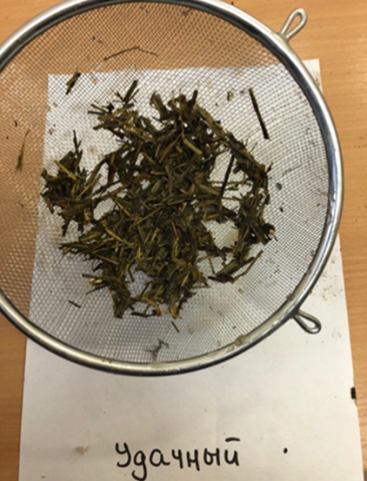 Руководитель работы: Пархоменко Надежда Степановна, учитель биологии НОЦ 	Большое количество сломы и стерни остаются в полях после уборки урожая. Палы травы — одна из главных причин лесных и торфяных пожаров. Сжигание травы являются причиной уничтожения экосистем, в частности лесов, а также различного рода инфраструктуры: домов, ЛЭП, гибели людей. Это и приводит к заметному снижению плодородия почвы. Низкая биологическая активность и недостаток микроорганизмов в почве – приводит к дефициту урожая.Также создаются благоприятные условия для развития патогенных бактерий – это бактерии, которые могут вызвать инфекцию. Попадание бактерий в человеческий организм вызывает тяжелые инфекционные заболевания.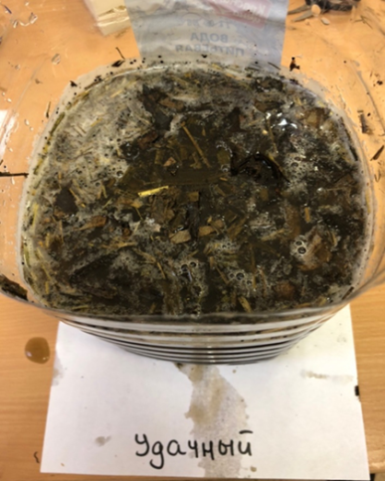  Ученые ищут выходы из обозначенных проблем и рекомендуют использование биопрепаратов, которые являются ускорителями разложения растительных остатков, так как в их состав входят споры бактерий. Они способны разлагать пожнивные остатки в короткие сроки.Целью нашей исследовательской работы стала оценка эффективности применения биопрепаратов – «Удачный» и «Байкал ЭМ-1» для переработки послеуборочных органических отходов.Для достижения поставленной цели, нам необходимо было решить следующие задачи:Изучить литературу и накопленный передовой опыт отдельных хозяйств, применяющих биопрепараты;Подобрать биопрепараты и методики проведения исследований;Выявить влияние обработки пшеничной соломы и компоста выбранными препаратами, определить степени разложения;Сравнить эффективности применения препаратов.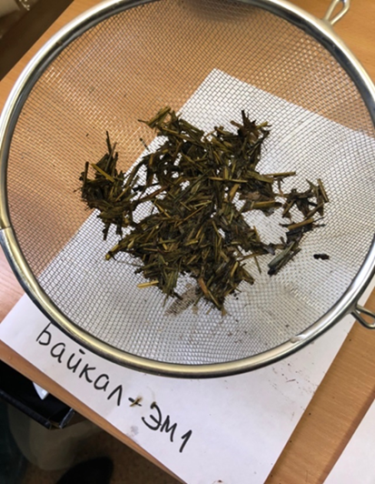 Объект исследования: биопрепараты - «Удачный» и «Байкал ЭМ-1», содержащие бактерии их споры, разлагающие растительные послеурожайные отходы.1. Послеурожайные отходы (компост): ботва картофеля, томатов и листовой опад.2. Предмет исследования: состав, механизм и эффективность действия биопрепарата, и степень разложения органических веществ.3. Вначале нашего исследования была выдвинута гипотеза о том, что биопрепараты способны эффективно перерабатывать органические отходы.Выводы:Для повышения биогенности почвы и ускорения степени разложения послеурожайных органических остатков, таких как солома на полях, и компост на огородах, перед их заделкой в почву необходимо обрабатывать микробиологическими препаратами.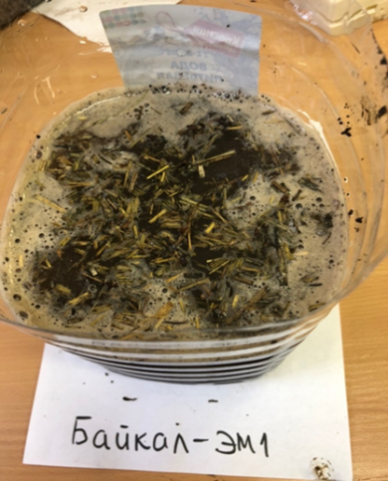 Такую обработку необходимо производить в пасмурные дни или в поздние вечерние часы, исключая попадания прямых солнечных лучей на обработанную солому или ботву. Наибольшая органикоразлагающая эффективность препарата проявляется при достаточном влагообеспечении почвы.Быстрее разлагается компост, чем солома. Это мы объясняем тем, что солома – грубые послеурожайные остатки, отличающиеся высоким содержанием клетчатки (30-36%) и очень низким уровнем протеина.Наибольшая скорость разложения и соломы и компостом была отмечена в образцах, обработанных биопрепаратом «Байкал ЭМ-1». Таким образом, при оценке эффективности применение биопрепаратов в нашем опыте предпочтение было отдано «БайкалуЭМ-1» c совместным использованием с аммиачной селитрой.